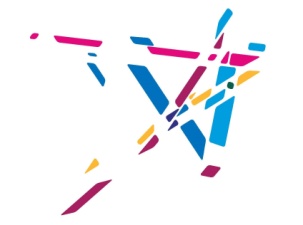 ПРОГРАММА:27 ноября 2016 года, 12:00 Мастер-классы «Мамин день»Выставочный центр Санкт-Петербургского Союза художников. Большая морская улица, 3812.00 – 13.00: мастер-класс Дмитрия Ларченко по акварели «Праздничный букет для мамы»12.00 – 15.00: мастер-класс Елены Трапезниковой «Кружево фунтиком» на тему «Коты»12.00 – 16.00: шоу Юрия Штапакова «Печатное дело». Печать на офортном станке своими руками.12.00 – 16.00: мастер-класс Натальи Митрофановой по шпалерному ткачеству от преподавателей и студентов художников по ткачеству из СПБГУ, СПБГУП Технологии и Дизайна13.00 – 15.00: мастер-класс Ирины Ерошкиной и Надежды Гаринской для молодых мам «Ваш ребёнок рисует»13.00 – 15.00: мастер-класс Виктора Пермякова - Заслуженного художника РФ «Женский портрет» 13.00 – 15.00: мастер-класс для детей Ирины Пермяковой «Нарисуй свою маму»13.00 – 15.00: мастер-класс Светланы Демидовой и Майи Муштуковой по лепке из глины «Народная игрушка» 14.00 – 18.00: мастер-класс по фелтингу Марики Закранжевской «Делаем войлочную игрушку»14.00 – 15.00: мастер-класс Валентины Аноповой – Заслуженного художника РФ «Портрет многодетной матери»14.00 – 16.00: мастер-класс для детей Михаила Ершова, Инны Ершовой и Романа Даруева по лепке из глины «Материнство»14.00 – 16.00: мастер-класс Ирины Судоплатовой по лепке для детей по образцам на тему «Домашние животные»14.00 – 15.00: мастер-класс Семена Жохова по скульптуре15.00 – 17.00: демонстрационный мастер-класс Александра Сайкова «Акварельный пейзаж»15.00 – 16.00: мастер-класс Елены Агафоновой. Слайд-шоу из фотографий по материалам фольклорной экспедиции на Вепсскую возвышенность «Жители леса. Вепсы»16.00 – 18.30: демонстрационный мастер-класс по рисованию натуры творческой группы «Аврора» (Оксана Архипова, Юлия Косцова, Тамара Камаева, Людмила Щербинина)На мастер-классах будут розыгрыши лучших работ участников с вручением  призов – наборов открыток с пословицами и поговорками в иллюстрациях детей.В течение дня звучит классическая музыка в исполнении солистов Малого Фестивального оркестра Санкт-Петербурга под управлением Павла Опаровского.